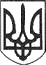 РЕШЕТИЛІВСЬКА МІСЬКА РАДАПОЛТАВСЬКОЇ ОБЛАСТІРОЗПОРЯДЖЕННЯ15  жовтня  2019 року   			                                                                № 322Керуючись пп.1 п. „а” ст. 32 Закону України „Про місцеве самоврядування в Україні”, листом Департаменту освіти та науки Полтавської обласної державної адміністрації від 30.09.2019 № 03.02-18/2356 „Про засідання обласного методичного об’єднання директорів закладів позашкільної освіти”, беручи до уваги наказ директора Будинку дитячої та юнацької творчості від 15.10.2019 № 15 „Про  відрядження Супрун Т.М.”ЗОБОВ’ЯЗУЮ: 1. Відділу бухгалтерського обліку, звітності та адміністративно-господарського забезпечення виконавчого комітету Решетилівської міської ради забезпечити оплату витрат на відрядження Супрун Тамари Миколаївни,  директора Будинку дитячої та юнацької творчості, яка відряджається до  м. Полтава терміном на 1 календарний день, 16 жовтня  2019  року, для участі у методичному об’єднанні, після повернення та оформлення авансового звіту, у порядку та строки передбачені законодавством України.	2. Контроль за виконанням розпорядження залишаю за собою.Заступник міського голови 				                       Ю.С. ШинкарчукПро відшкодування витратна відрядження